                                                       باسمه تعالی                                        	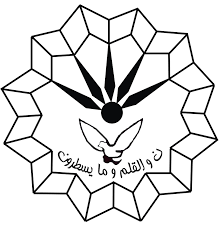 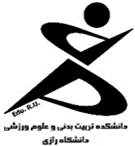 	                                                                 دانشکده علوم ورزشی                                        تاریخ: 09/06/1398   گزارش جلسه دفاع از پایان نامه کارشناسی ارشد به اطلاع می رساند جلسه دفاع از پایان نامه کارشناسی ارشد خانم نشمین عزیزی گرایش رفتار حرکتی در ورزش مقطع کارشناسی ارشد تحت عنوان " اثر شش هفته تمرينات حركتي دو طرفه با آينه بر عملكرد حركتي و زمان واكنش ساده دست مبتلاي كودكان فلج مغزي همي پلژي اسپاستيك " به راهنمایی جناب آقای دکتر علی حیرانی و داوری اساتید ارجمند آقایان دکتر بهروزابراهیمی  و دکتر امیر عباس منظمی در روز چهارشنبه مورخ 27/06/1398 از ساعت 11:00 تا ساعت12:30 در محل سالن کنفرانس/ اجتماعات دانشکده علوم ورزشی با حضور کلیه مهمانان و آقای دکتر احسان امیری به عنوان نماینده تحصیلات تکمیلی برگزار گردید و پس از ارائه مطالب توسط دانشجوی مذکور، هیات ژوری کار پایان نامه یا رساله را عالی ارزیابی نمودند. قابل ذکر است بخشی از چکیده پژوهش به شرح ذیل می باشد:مقدمه: فلج مغزی همی پلزی یا فلج ناکامل یک سمت بدن، یکی از عوامل ایجادکننده محدودیت حرکتی در بیماران فلج مغزی می‌باشد. به همین دلیل درمان های مختلفی با هدف بازگرداندن زود هنگام عملکرد اندام فوقانی مبتلا مطرح شده اند. آینه درمانی به عنوان روشی که بر پایه کارکرد سیستم عصبی مرکزی استوار است سبب ایجاد توهمی از داشتن دو اندام سالم برای بیمار می گردد. از طرفی رویکرد دیگری که مورد استفاده قرار می گیرد استفاده همزمان از هر دو دست مبتلا و غیر مبتلا(تمرینات دوطرفه) می باشد، اما هدف از تحقیق حاضر بررسی میزان تاثیر 6 هفته تمرینات حرکتی دوطرفه با آینه بر عملکرد حرکتی و زمان واکنش ساده دست مبتلای کودکان فلج مغزی همی پلژی اسپاستیک بود.مواد و روش ها: در این پژوهش 16 کودک همی پلژی با دامنه سنی 4تا 12 سال از مراکز توانبخشی شهر کرمانشاه به صورت هدفمند، انتخاب و به دو گروه آزمایش1(تمرینات حرکتی دوطرفه با آینه) و آزمایش2(تمرینات حرکتی دوطرفه بدون آینه) تقسیم شدند. سپس در هر دو گروه تمرینات حرکتی دوطرفه با شئ همچون برداشتن و قراردادن توپ های پینگ-پونگ، قراردادن اشیا داخل شن ها، غلتاندن توپ های کوچک روی سطح میز، فشردن اسفنج ها و ... و بدون شئ شامل خم و راست کردن مچ دست، فلکشن و اکستنشن انگشتان، فلکشن و اکستنشن آرنج، چرخش مچ دست، رساندن انگشت شست به بقیه انگشتان و... انجام شد.یافته های پژوهش: نتایج نشان دادند که عملکرد حرکتی از پیش آزمون به پس آزمون در هر دو گروه به صورت معناداری پیشرفت کرد(p<0/05)؛ اما نتایج مقایسه بین گروهی حاکی از آن بود که گروه آزمایش1 به مراتب بهتر از گروه ازمایش2 بود(p<0/05). اما در مورد متغیر زمان واکنش ساده نیز نتایج نشان داد که در هر دو گروه از قبل به بعد کاهش معناداری ایجاد شد(p<0/05) ولی میان دو گروه تفاوت معناداری ایجاد نگردید(p>0/05). نتیجه گیری: الگوی نتایج نشان داد که اگرچه تمرینات حرکتی دوطرفه برای افزایش عملکرد حرکتی و زمان واکنش ساده مفید بود، اما تمرینات حرکتی دوطرفه با آینه، بر عملکرد حرکتی موثرتر و کارامدتر می باشد؛ بنابراین درمانگران حرفه ای می توانند از این برنامه در روند بهبودی کودکانSHCP بهره ببرند. کلیدواژه ها: فلج مغزی همی پلژی اسپاستیک، آینه درمانی، تمرینات دوطرفهجلسه دفاع مذکور در ساعت 12:30 پایان یافت. 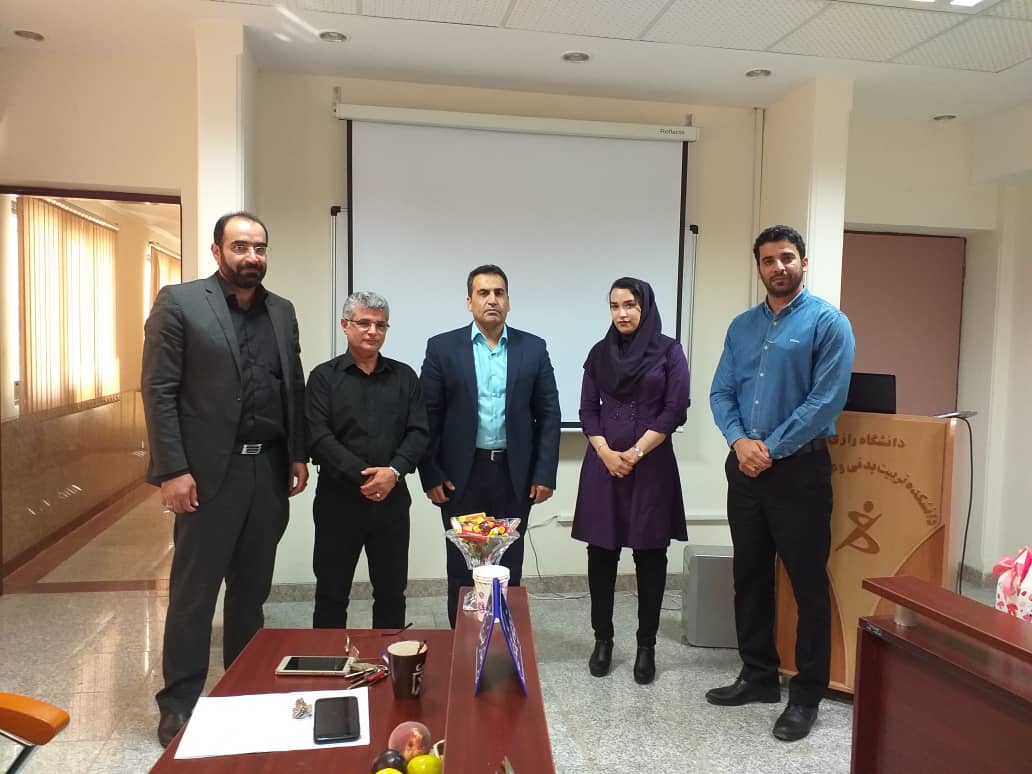 